高雄市立前鎮國民中學校區登革熱熱點檢核表檢查日期：     年    月    日每週定期執行校園室內外登革熱病媒蚊孳生源自我檢查，檢視校園環境各處有水及容易積水處，落實校園病媒孳生源清除「巡、倒、清、刷」工作，尤其注意室內外水生植物、廁所馬桶及水箱、水溝、水桶、樹洞、地下室、陰井、冷卻水塔、花盆底盤、飲料空瓶、施工場所積水處及各式積水容器等，以杜絕病媒蚊孳生。檢查日期：     年    月    日需注意檢查各校舍屋頂(A、B、C、D棟)及地下室積水狀況。每週定期執行校園室內外登革熱病媒蚊孳生源自我檢查，檢視校園環境各處有水及容易積水處，落實校園病媒孳生源清除「巡、倒、清、刷」工作，尤其注意室內外水生植物、廁所馬桶及水箱、水溝、水桶、樹洞、地下室、陰井、冷卻水塔、花盆底盤、飲料空瓶、施工場所積水處及各式積水容器等，以杜絕病媒蚊孳生。檢查日期：     年    月    日每週定期執行校園室內外登革熱病媒蚊孳生源自我檢查，檢視校園環境各處有水及容易積水處，落實校園病媒孳生源清除「巡、倒、清、刷」工作，尤其注意室內外水生植物、廁所馬桶及水箱、水溝、水桶、樹洞、地下室、陰井、冷卻水塔、花盆底盤、飲料空瓶、施工場所積水處及各式積水容器等，以杜絕病媒蚊孳生。檢查日期：     年    月    日每週定期執行校園室內外登革熱病媒蚊孳生源自我檢查，檢視校園環境各處有水及容易積水處，落實校園病媒孳生源清除「巡、倒、清、刷」工作，尤其注意室內外水生植物、廁所馬桶及水箱、水溝、水桶、樹洞、地下室、陰井、冷卻水塔、花盆底盤、飲料空瓶、施工場所積水處及各式積水容器等，以杜絕病媒蚊孳生。地點說明相片檢查結果紀錄(需押日期)會簽導師A棟廁所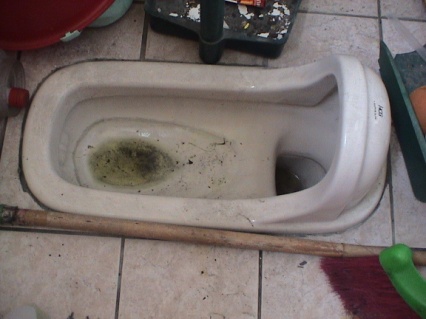 洗手台及積水容器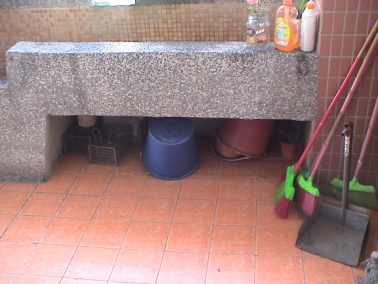 校舍飲水機下方排水孔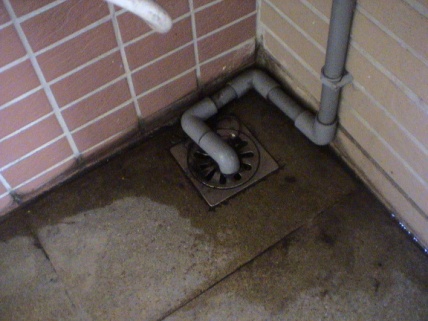 校舍各排水孔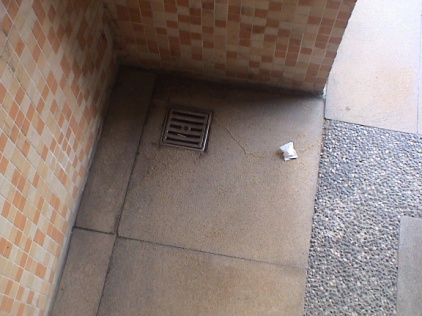 A棟周圍水溝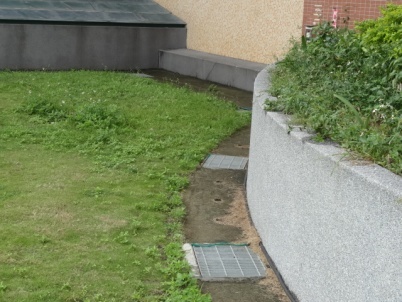 A棟地下室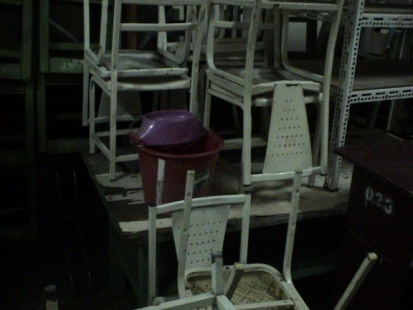 A棟4F會議室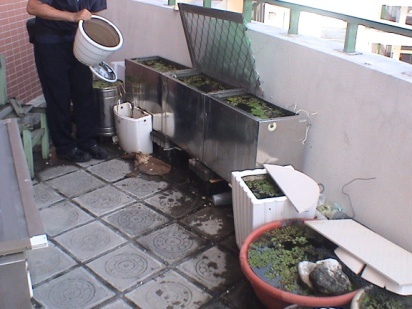 大門口椰林樹下樹叢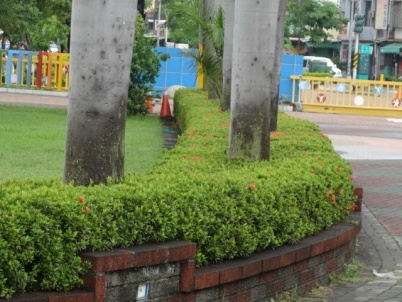 警衛室後側小花圃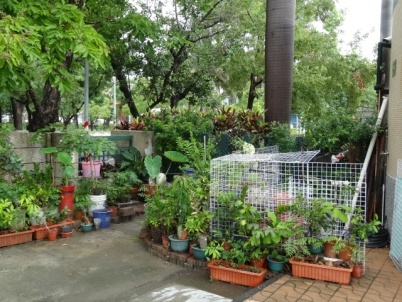 檢查人員學務主任校長總務主任地點說明相片檢查結果紀錄(需押日期)會簽導師排球館頂樓冷卻水塔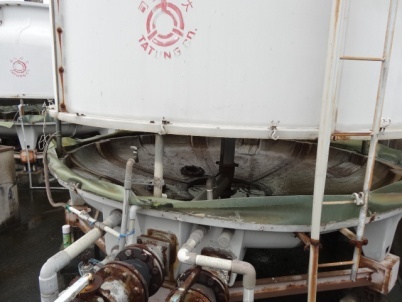 排球館地下室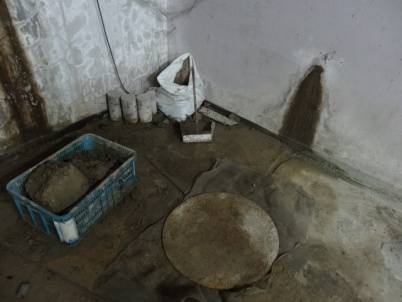 送餐車道屋頂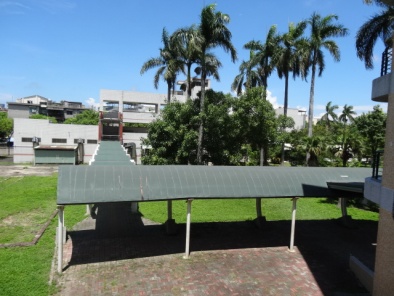 司令台屋頂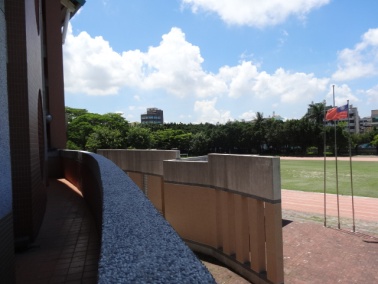 B棟廁所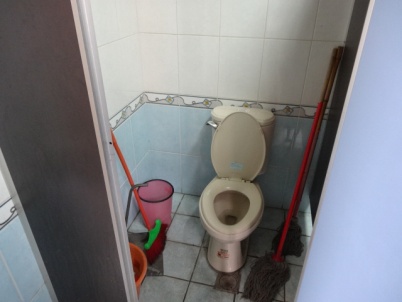 洗手台及積水容器校舍飲水機下方排水孔校舍各排水孔A、B棟間水溝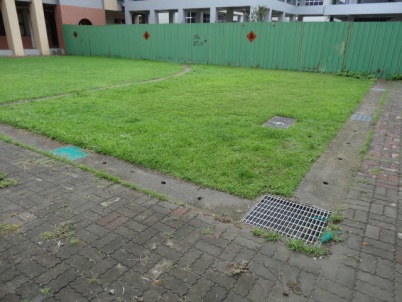 B、C棟間水溝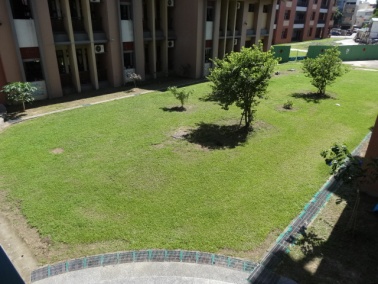 檢查人員學務主任校長總務主任地點說明相片檢查結果紀錄(需押日期)會簽導師C棟廁所洗手台及積水容器校舍飲水機下方排水孔校舍各排水孔C棟周圍水溝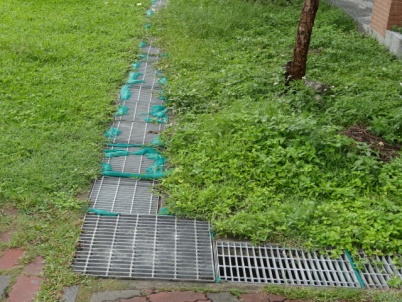 廚房側面送餐道旁樹叢下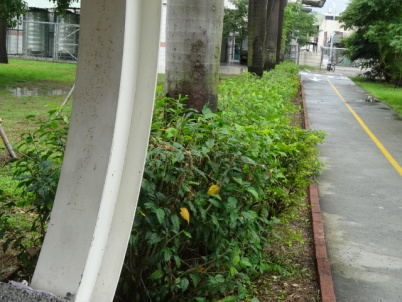 C、D棟之間水溝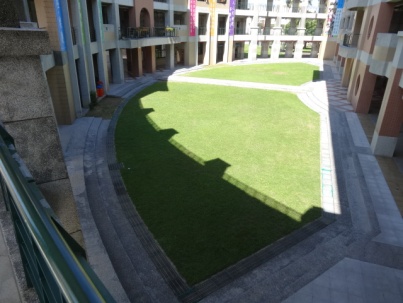 操場靠排球館水溝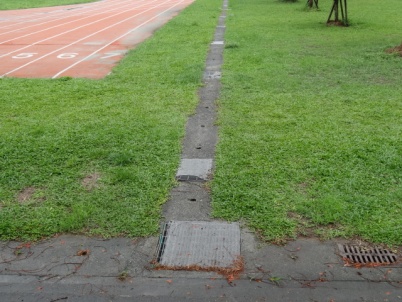 操場周圍水溝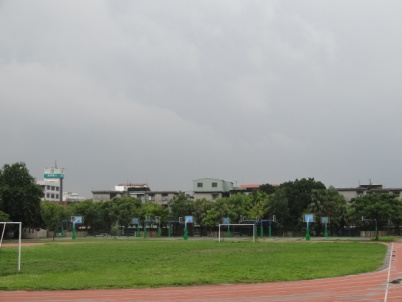 排球館儲物室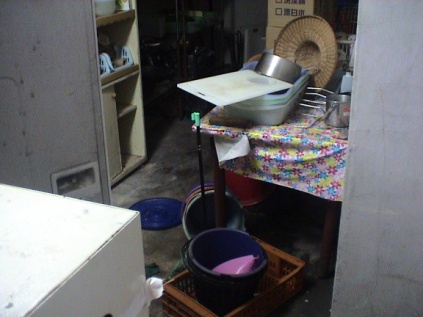 排球館廁所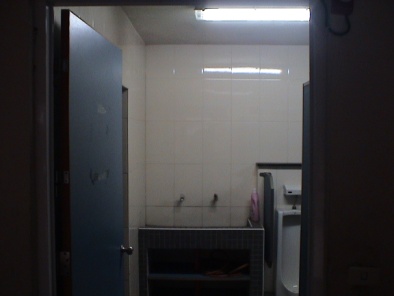 檢查人員學務主任校長總務主任地點說明相片檢查結果紀錄(需押日期)會簽導師D棟廁所洗手台及積水容器校舍飲水機下方排水孔校舍各排水孔D棟周圍水溝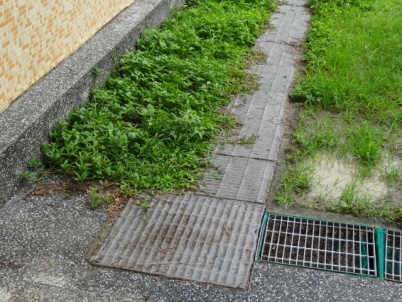 廚房後側樹下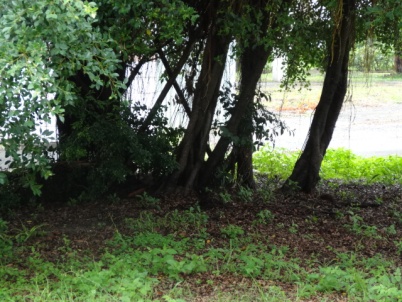 廚房後側水溝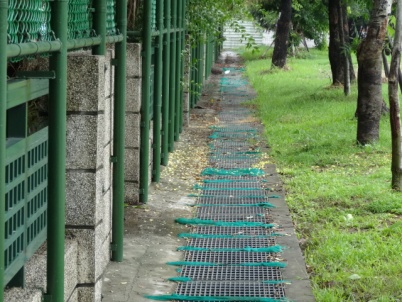 籃球場後側靠漁港路樹下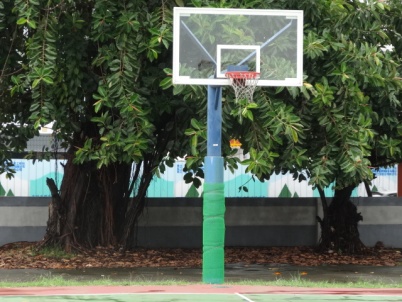 操場後側靠漁港路樹下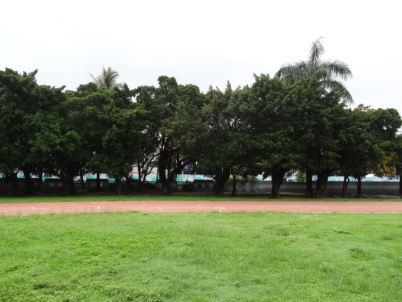 排球館後側靠漁港路樹下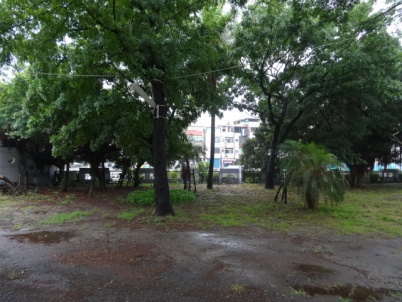 排球館後側靠草衙路樹下檢查人員學務主任校長總務主任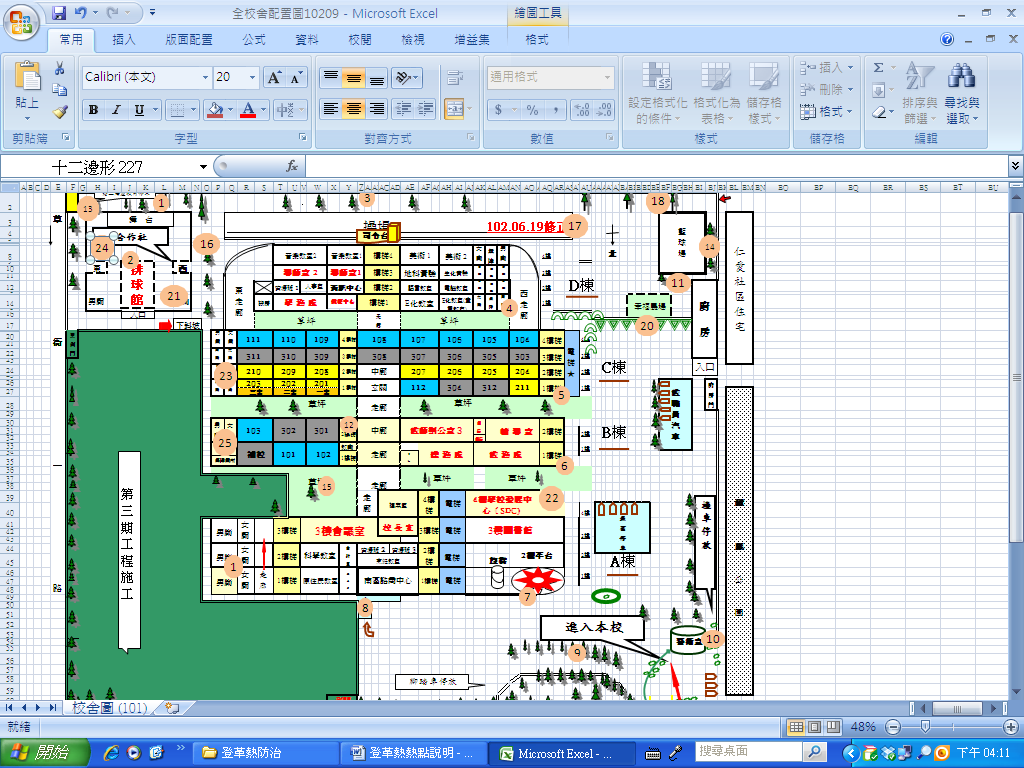 